§6621.  Performance-enhancing substances1.  List of banned substances.  The Commissioner of Health and Human Services shall develop a list of banned performance-enhancing substances.  The list must include, but is not limited to, the following:A.  Ephedrine;  [PL 2005, c. 674, §3 (NEW).]B.  Synephrine, also known as bitter orange;  [PL 2005, c. 674, §3 (NEW).]C.  Dehydroepiandrosterone;  [PL 2005, c. 674, §3 (NEW).]D.  All dietary supplements as defined by 21 United States Code, Section 321, Subsection (ff) that are on a banned substance list maintained by the National Collegiate Athletic Association or the World Anti-Doping Agency or their successor organizations; and  [PL 2005, c. 674, §3 (NEW).]E.  All other substances that are on a banned substance list maintained by the National Collegiate Athletic Association or the World Anti-Doping Agency or their successor organizations except for:(1)  A substance that is otherwise illegal in this State; or(2)  A substance the use of which by minors is illegal in this State.  [PL 2005, c. 674, §3 (NEW).][PL 2011, c. 657, Pt. AA, §57 (AMD).]2.  Amendments to list.  The Commissioner of Health and Human Services shall amend the banned substances list each time a dietary supplement or other substance referenced in subsection 1, paragraph D or E is added to the list of banned substances maintained by the National Collegiate Athletic Association or the World Anti-Doping Agency or their successor organizations.  For a substance to be prohibited under section 6624 in a particular school year, the substance must be added to the banned substances list maintained under this section no later than July 1st preceding that school year.[PL 2011, c. 657, Pt. AA, §57 (AMD).]3.  Notification.  The Commissioner of Health and Human Services shall notify the department, the Maine School Management Association and the Maine Principals' Association or their successor organizations when the initial list of banned substances is complete and of any subsequent changes to the list.  The department shall notify all school administrative units that have students who participate in sports of the availability of the list.  The Commissioner of Health and Human Services shall post the list on the publicly accessible website of the Department of Health and Human Services.[PL 2011, c. 657, Pt. AA, §57 (AMD).]SECTION HISTORYPL 2005, c. 674, §3 (NEW). PL 2011, c. 657, Pt. AA, §57 (AMD). The State of Maine claims a copyright in its codified statutes. If you intend to republish this material, we require that you include the following disclaimer in your publication:All copyrights and other rights to statutory text are reserved by the State of Maine. The text included in this publication reflects changes made through the First Regular and First Special Session of the 131st Maine Legislature and is current through November 1, 2023
                    . The text is subject to change without notice. It is a version that has not been officially certified by the Secretary of State. Refer to the Maine Revised Statutes Annotated and supplements for certified text.
                The Office of the Revisor of Statutes also requests that you send us one copy of any statutory publication you may produce. Our goal is not to restrict publishing activity, but to keep track of who is publishing what, to identify any needless duplication and to preserve the State's copyright rights.PLEASE NOTE: The Revisor's Office cannot perform research for or provide legal advice or interpretation of Maine law to the public. If you need legal assistance, please contact a qualified attorney.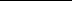 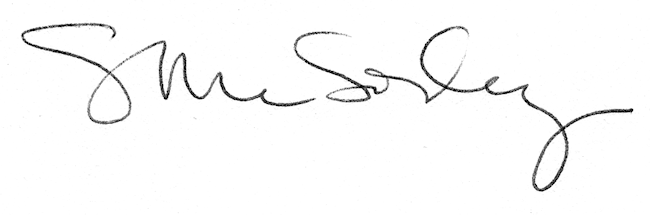 